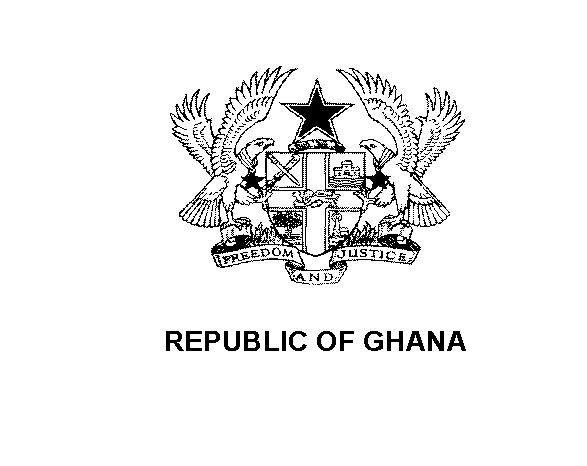 STANDARDTENDER DOCUMENTFORSelection of Technical Service Providers (Small Assignments)Public Procurement AuthorityAccra, GhanaApril, 2014Table of ContentsSECTION I: INSTRUCTION TO TENDERERS	4A. Introduction	41. Scope of Tender	42. Duration of Assignments	43. Eligible Tenderers	44. Tender Prices	45. One Tender per Tenderer	46. Cost of Tender	47. Service Provider’s Tender Form	48. Format and Signing of Tender	49. Sealing and Marking of Tenders	510. Submission of Tenders	511. Deadline for Submission	512. Opening of Tenders	613. Evaluation of Tenders	614. Negotiations	615. Award of Contract	616. Procuring Entity’s Right to accept any Tender and to Reject any or all Tenders	717. Notification of Award	718 Performance Security	719. Signing of Contract	820. Advance Payment	821. Fraud Corruption, Coercion, Collusion, Fraudulent and Obstruction Practices	822. Right to Review	1023. Submission of Applications for Review	10SECTION II: DESCRIPTION OF SERVICES	11SECTION III: CONTRACT FORM	12APPENDICES	18Appendix A—Schedule of Payments and Reporting Requirements	18Appendix B—Key Personnel and Subcontractors	18Appendix C—Breakdown of Contract Price	18Appendix D—Services and Facilities Provided by the Employer	18SECTION V: TENDER FORMS	19Service Provider’s Form of Tender	19Qualification Information Form	211.   Individual Tenderers or Individual Members of Joint Ventures	211.1	Eligibility	211.2	Experience	211.3	Equipment and Plants	221.4	Personnel	221.5	Subcontracting	221.6	Average Annual Services Turnover	231.7	Financial Situation and Performance	231.8	Financial Capability	241.9	Tenderers Contact Information	241.10	Litigation History	241.11	Occupation Health and Safety Policy	241.12	Proposed Service Programme	242.	Joint Ventures	25Letter of Acceptance	26SECTION VI: SECURITY FORMS	27Tender Security (Bank Guarantee) Form	27Tender Securing Declaration Form	28Tender Security (Tender Bond) Form	29Performance Bank Guarantee [Unconditional] Form	31Bank Guarantee for Advance Payment Form	32IntroductionThis Standard Request for Proposals (SRFP) for the selection of Technical Services Providers for small value assignments (herein also referred to as Tenderers) has   been   prepared   for   use   by Procurement Entities of the Republic of Ghana in accordance with the Public Procurement Act 2003 (Act 663) in the procurement of technical services for small assignments through National Competitive Tendering. The SRFP can be used with the different selection methods described in the Act, i.e. quality and cost-based selection (QCBS), quality-based selection (QBS) and cost-based selection (CBS). The SRFP conforms to accepted international standards.Before preparing an RFP, the user must be familiar with the provisions of the Public Procurement Act for appointment of Tenderers and must have chosen a method of selection.This Standard Tendering Document (STD) is intended as model lump-sum type of Contract, which is the most common in Technical Services contracting.  Lump sum contracts are used in particular for Services which are well defined and are unlikely to change in quantity or specification, and where encountering difficult or unforeseen site conditions are unlikely. Care should be taken to check the relevance of the provisions of the standard documents against the requirements of the specific Services to be procured.  The following directions should be observed when using the documents:(a)	All the documents listed in the Table of Contents are normally required for the procurement of Services; however, they should be adapted as necessary to the circumstances of the particular Project.(b)	Details to be provided by the Employer prior to release of the tender documents are limited to the Invitation for Tenders (Section I), Instructions to Tenderers (Section II), and Contract Form (Section III), in addition to Section II which deals with Description of Services. Specific details should be furnished in the spaces indicated by italicized notes inside brackets i.e. [insert here] or dashes i.e. __________. Those details not filled in by the Employer are the responsibility of the Tenderer. The Instructions to Tenderers and the Contract Form should not be modified.All italicized text (including footnotes) are for use in preparing the Tender documents and should not be included in the final product.[on letterhead of Employer]Tender No. …………………….for[Insert title or brief description of the service] Invitation for TendersDate: ………………..This  Invitation  for  Tenders  follows  the  General  Procurement  Notice  for  this Project which appeared in [insert media] Issue no.[insert the issue No] dated [insert dates of issue of GPN].The Government of Ghana has set aside funds for the operation of the [insert the name of Procuring Entity] during the financial year [insert the year under financing]. It is intended that part of the proceeds of the fund will be used to cover eligible payment under the contract for the [insert the name of the contract]orThe [insert name of Procuring Entity] has received/has applied for/intends to apply for a [loan/credit /grant] from the [name of financing institution] towards the cost of [insert name of project], and it intends to apply part of the proceeds of this [loan/credit/grant] to cover eligible payments under the contract for [insert name of the contract].The [Insert the name of the Procuring Entity] now invites sealed Tenders from eligible [Insert “National” if exclusive preference is applicable] providers of [insert brief description of the services to be procured].	or	The [Insert the name of the Procuring Entity] now invites sealed Tenders from the following shortlisted service providers of [insert brief description of the services to be procured].Interested eligible Tenderers may obtain further information from and inspect the Tendering Documents at the office of the [Insert the physical and postal address of the Procuring Entity] from [start and end of working hours] on Mondays to Fridays inclusive except on public holidays.A complete set of Tender Documents and additional sets may be purchased by interested Tenderers on the submission of a written application to the address given under paragraph 4 above and upon payment of a non-refundable fee of [insert amount].This Invitation for Tender consists of the following documents:Section I:	Instructions To TenderersSection II:	Description of ServicesSection III:	Contract FormSection V:	Tender FormsService Provider’s Tender FormQualification Information FormsPerformance Bank Guarantee [Unconditional] FormBank Guarantee for Advance Payment FormAll Tenders must be accompanied by a Tender Securing Declaration in the format provided, in original form and in the amount of [insert amount].orAll  Tenders  must  be  accompanied  by  a  Tender  Securing  Declaration  in  the format provided in the Tendering Documents.All Tenders in one original plus [Insert the number of copies required], properly filled in, and enclosed in plain envelopes must be delivered to the address [insert physical address, room number, floor, building/plot] at or before [insert time and date]. Tenders will be opened promptly thereafter in public and in the presence of Tenderers’ representatives who choose to attend in the opening at the [insert the physical address of the place for tender opening].Tenders shall remain valid for [insert period] after submission.Late Tenders, portion of Tenders, electronic Tenders, Tenders not received, and not opened and not read out in public at the Tender opening ceremony shall not be accepted for evaluation irrespective of the circumstances.Yours sincerely,[insert signature name and title of Employer’s Representative]SECTION I: INSTRUCTION TO TENDERERSA. IntroductionSECTION II: DESCRIPTION OF SERVICES[Give detailed descriptions of the Services to be provided, dates for completion of various tasks, place of performance for different tasks, specific tasks to be approved by Employer, etc.]SECTION III: CONTRACT FORMTHIS CONTRACT AGREEMENT IS MADE THIS [insert date] day of [insert month and year] between [insert name and address of the Employer] (hereinafter called “the Employer”) on the one hand and [insert name and address of the Service Provider] (hereinafter called” the Service Provider”) on the other hand.WHEREAS, the Employer wishes to have the Service Provider perform the services hereinafter referred to as [insert brief description of the assignment] and WHEREAS, the Service Provider is willing to perform these services.The following documents shall be deemed to form and be read and construed as part of this Agreement;This Contract FormThe Employer’s Notification of AwardLetter of AcceptanceService Provider’s TenderPriced Activity ScheduleDescription of ServicesAppendicesAppendix A – Schedule of Payments and Reporting Requirements;Appendix B – Key Personnel and Subcontractors;Appendix C – Breakdown of Contract Price;Appendix D – Services and Facilities to be Provided by the Employer; andMinutes of Negotiation MeetingNOW THEREFORE THE PARTIES hereby agree as follows:-SIGNED FOR AND ON BEHALFOF THE EMPLOYER:	IN THE PRESENCE OF…………………………………….......	…………………………………….......                      Signature	                     Signature(Name)……………………………….	(Name)……………………………….[Authorized Representative]	(Occupation)…………………………	(Address)…………………………….SIGNED FOR AND ON BEHALFOF THE SERVICE PROVIDER:	IN THE PRESENCE OF…………………………………….......	…………………………………….......                      Signature	                     Signature(Name)……………………………….	(Name)……………………………….[Authorized Representative]	(Occupation)…………………………	(Address)…………………………….APPENDICESAppendix A—Schedule of Payments and Reporting Requirements List all milestones for payments and list the format, frequency, and contents of reports or products to be delivered; persons to receive them; dates of submission; etc. If no reports are to be submitted, state here “Not applicable.”Appendix B—Key Personnel and SubcontractorsAppendix C—Breakdown of Contract PriceList here the elements of cost used to arrive at the breakdown of the lump-sum price:1.             Rates for Equipment Usage or Rental or for Personnel (Key Personnel and otherPersonnel).2.            Reimbursable expenditures.This appendix will exclusively be used for determining remuneration for additional Services.Appendix D—Services and Facilities Provided by the EmployerSECTION V: TENDER FORMSService Provider’s Form of Tender[date]To:       [name and address of Procuring Entity]We offer to execute the [name and identification number of Contract] in accordance with the Conditions of Contract accompanying this Tender for the Contract Price of [amount in numbers], [amount in words] [ name of currency].The Contract shall be paid in the following currencies:The advance payment required is:-Amount                                 Currency(a)(b)We  are  not  participating,  as  Tenderers,  in  more  than  one  Tender  in  this  tendering process other than alternative tenders in accordance with the Tendering Documents.With reference to ITT Sub-Clause 3.11, it is our intention to subcontract approximately [insert the percent] percentage of the Tender /Contract Price, details of which are provided herein.Our firm, its affiliates or subsidiaries, including any subcontractors or service providers for any part of the Contract has not been declared ineligible by the Government of the Republic of Ghana under The Republic of Ghana's laws or official regulations or by an act of compliance with a decision of the United Nations Security Council.The following commissions or gratuities of fees have been paid or are to be paid by us to agents relating to this tender, and to Contract execution if we are awarded the Contract:-(if none has been paid or is to be paid, state “none”)This  Tender  and  your  written  acceptance  of  it  shall  constitute  a  binding  Contract between us.We understand that you are not bound to accept the lowest or any Tender you receive. We hereby confirm that this Tender complies with the Tender validity and TenderSecurity required by the Tendering Documents and specified in the Tender Data Sheet.Authorized Signature: 	Name and Title of Signatory:  	Name of Tenderer:  	Address:  	Qualification Information Form[To  establish  qualifications  to  perform  the  contract  the  Tenderer  shall  provide  information requested in form below]1.   Individual Tenderers or Individual Members of Joint Ventures1.1	Eligibility	Constitution or legal status of Tenderer: [attach copy] Place of registration: [insert]Principal place of business: [insert]Registration/ Certificate of Incorporation [attach] Current Business License [attach]Conflict of Interest – No conflict of interest in accordance with ITT 3.6 [should be declared in theService Provider’s Form of Tender]1.2	ExperienceServices performed as Service Provider on the services of a similar nature and volume over thelast [PE to insert number] years.To comply with this requirement, services cited should be at least 70 per cent complete.Experience as Service Provider, sub-contractor in at least a number of Contracts [PE to insert number of contracts] for the past [PE to insert number] years, each with a minimum value [PE to insert minimum value in GHS] that have been successfully and substantially completed and that are similar to the proposed services.Also list details of services under way or committed, including expected completion dates.1.3	Equipment and PlantsMajor items of Service Provider’s Equipment proposed for carrying out the services. List all information requested below1.4	PersonnelQualifications and experience of key personnel proposed for administration and execution of the Contract. (CVs of all key proposed key personnel shall be attached)1.5	SubcontractingProposed sub-contractor and firms involved. Refer to ITT Sub-Clause 3.11 and Clause 7 ofGeneral Conditions of Contract1.6	Average Annual Services TurnoverMinimum average annual services turnover of GHS [PE to insert amount], calculated as total certified payments received for contracts in progress and/or completed within the last [PE to insert number] years, divided by [PE to insert number] years. Total GHS equipment for all years divided by the number of years.1.7	Financial Situation and PerformanceFinancial reports for the number of years [PE to specify number of years]. Balance sheets, profitand loss statements, auditors’ reports, etc.[List below and attach copies.]The submitted financial reports must demonstrate the current soundness of the Tenderer’sfinancial position and indicate its prospective long term profitability.1.   Average Coefficient of Current Ratio ≥ 1.12.   Average Coefficient of Debt Ratio≤ 0.753.   Average Coefficient of Interest Coverage Ratio ≥ 5.04.   Debt Equity Ratio ≤ 3.0Information in this table should be extracted from the financial reports submitted.1.8	Financial CapabilityThe Tenderer shall demonstrate that it has access to, or has available, liquid assets, unencumbered  real  assets,  lines  of  credit,  and other  financial  means (independent  of  any contractual advance payment) sufficient to meet the services cash flow requirements estimated as  GHS  [PE  to  insert  the  amount]  for  the  subject  contract(s)  net  of  the  Tenderer  other commitmentsSpecify proposed sources of financing, such as liquid assets, unencumbered real assets, lines of credit, and other financial means, net of current commitments, available to meet the total services cash flow demands of the subject contract or contracts.1.9	Tenderers Contact Information	Name,  address,  and  telephone,  telex,  and  facsimile  numbers  of  banks  that  may  provide references if contracted by the Employer.1.10	Litigation HistoryInformation on current litigation in which the Tenderer is involved.1.11	Occupation Health and Safety PolicyInformation regarding Occupation Health and Safety Policy and Safety Record of the Tenderer1.12	Proposed Service ProgrammeProposed Program (service method and schedule).   Descriptions, drawings, and charts, as necessary, to comply with the requirements of the tendering documents.2.	Joint Ventures2.1	The information listed in 1.1 – 1.11 above shall be provided for each partner of the joint venture.2.2    The information in 1.11 & 1.12 above shall be provided for the joint venture.[on letterhead of the Employer][Date]Letter of AcceptanceTo:  [name and address of the Service provider]This is to notify you that your Tender dated [date] for execution of the [name of the Contract and identification number, as given in the Special Conditions of Contract] for the Contract Price of the equivalent of [amount in numbers and words] [name of currency], as corrected and modified in accordance with the Instructions to Tenderers is hereby accepted by us.You are hereby instructed to proceed with the execution of the said Contract for the provision of Services in accordance with the Contract documents.Please return the attached Contract dully signedAuthorized Signature:   	Name and Title of Signatory:   	Name of Agency:   	Attachment:  ContractSECTION VI: SECURITY FORMSTender Security (Bank Guarantee) Form[If required, the Bank/Tenderer shall fill in this Bank Guarantee form in accordance with the instructions indicated in brackets.][insert bank’s name, and address of issuing branch or office] Beneficiary:     [insert name and address of Procuring Entity] Date:   [insert date]TENDER GUARANTEE No.:            [insert number]We have been informed that [insert name of the Tenderer; if a joint venture, list complete legal names of partners] (hereinafter called "the Tenderer") has submitted to you its Tender dated [insert date] (hereinafter called "the Tender") for the execution of [insert name of Contract] under Invitation for Tenders No. [insert IFT number] (“the IFT”).Furthermore, we understand that, according to your conditions, Tenders must be supported by a Tender Guarantee.At the request of the Tenderer, we [insert name of bank] hereby irrevocably undertake to pay you any sum or sums not exceeding in total an amount of [insert amount in figures expressed in Ghana Cedis or the equivalent amount in an international freely convertible currency]  ([insert amount in words]) upon receipt by us of your first demand in writing accompanied by a written statement stating that the Tenderer is in breach of its obligation(s) under the Tender conditions, because the Tenderer:(a)        has withdrawn its Tender during the period of Tender validity specified by the Tenderer in the Service Provider’s Form of Tender; or(b)        does   not   accept   the   correction   of   errors   in   accordance   with   theInstructions to Tenderers (hereinafter “the ITT”) of the IFT; or(c)        having been notified of the acceptance of its Tender by the Procuring Entity during the period of Tender validity, (i) fails or refuses to execute the Contract, , or (ii) fails or refuses to furnish the Performance Security, in accordance with the ITT.This Guarantee shall expire: (a) if the Tenderer is the successful Tenderer, upon our receipt of copies of the Contract signed by the Tenderer and of the Performance Security issued to you by the Tenderer; or (b) if the Tenderer is not the successful Tenderer, upon the earlier of (i) our receipt of a copy of your notification to the Tenderer that the Tenderer was unsuccessful, or (ii) twenty-eight (28) days after the expiration of the Tenderer’s Tender.Consequently, any demand for payment under this Guarantee must be received by us at the office on or before that date.[Signature of authorized representative(s)]Tender Securing Declaration Form[The Tenderer shall fill in this Form in accordance with the instructions indicated]Date: [insert date (as day, month and year)]Tender No.: [insert number of tendering process]Alternative No.: [insert identification No if this is a Tender for an alternative]To: [insert complete name of Procuring Entity]We, the undersigned, declare that:We understand that, according to your conditions, tenders must be supported by aTender-Securing Declaration.We accept that we will automatically be suspended from being eligible for tendering in any contract with the Procuring Entity for the period of time as determined by the Authority if we are in breach of our obligation(s) under the tender conditions, because we:(a)   have withdrawn our Tender during the period of Tender validity specified in theService Provider’s Form of Tender;(b)   does not accept the correction of errors in accordance with the Instructions toTenderers (hereinafter “the ITT”) of the IFT(c)    having been notified of the acceptance of our Tender by the Procuring Entity during the period of Tender validity, (i) fail or refuse to execute the Contract, if required, or (ii) fail or refuse to furnish the Performance Security, in accordance with the ITT.We understand this Tender Securing Declaration shall expire if we are not the successful Tenderer, upon the earlier of (i) our receipt of your notification to us of the name of the successful Tenderer; or (ii) twenty-eight (28) days after the expiration of our Tender.Signed: [insert signature of person whose name and capacity are shown] in the capacity of[insert legal capacity of person signing the Tender Securing Declaration]Name: [insert complete name of person signing the Tender Securing Declaration]Duly  authorized  to  sign  the  Tender  for and  on  behalf  of:  [insert complete  name ofTenderer]Dated on   	day of                                      ,   	[insert date of signing]Corporate Seal (where appropriate)[Note: In case of a Joint Venture, the Tender Securing Declaration must be in the name of all partners to the Joint Venture that submits the tender]Tender Security (Tender Bond) Form[If required, the Surety/Tenderer shall fill in this Tender Bond Form in accordance with the instructions indicated in brackets.]BOND NO. [insert Bond number]BY THIS BOND [insert name of Tenderer; if joint venture, insert complete legal names of partners] as Principal (hereinafter called “the Principal”), and [insert name, legal title, and address of Surety], authorized to transact business in the Republic of Ghana, as Surety (hereinafter called “the Surety”), are held and firmly bound unto [insert name of Procuring Entity] as Obligee (hereinafter called “the Procuring Entity”) in the sum of [insert amount in figures expressed in the Ghana Cedi or the equivalent amount in an international freely convertible currency] [insert amount in words], for the payment of which sum, well and truly to be made, we, the said Principal and Surety, bind ourselves, our successors and assigns, jointly and severally, firmly by these presents.WHEREAS the Principal has submitted a written Tender to the Procuring Entity dated the [number] day of [month], [year], for the [insert name of Contract] (hereinafter called the “Tender”).NOW, THEREFORE, THE CONDITION OF THIS OBLIGATION is such that if thePrincipal:(1)        withdraws its Tender during the period of Tender validity specified in the Service Provider’s Form of Tender; or(2)  (b) does not accept the correction of errors in accordance with the Instructions toTenderers (hereinafter “the ITT”) of the IFT orhaving been notified of the acceptance of its Tender by the Procuring Entity during the period of Tender validity; having been notified of the acceptance of our Tender by the Procuring Entity during the period of Tender validity, (i) fails or refuses to execute the Contract, if required, or (ii) fails or refuses to furnish the Performance Security, in accordance with the ITT.  then the Surety undertakes to immediately pay to the Procuring Entity up to the above amount upon receipt of the Procuring Entity’s first written demand, without the Procuring Entity having to substantiate its demand, provided that in its demand the Procuring Entity shall state that the demand arises from the occurrence of any of the above events, specifying which event(s) has occurred.The Surety hereby agrees that its obligation shall remain in full force and effect up to and including the date 28 days after the date of expiration of the Tender validity as stated in the Invitation to Tender or extended by the Procuring Entity at any time prior to this date, notice of which extension(s) to the Surety being hereby waived.IN TESTIMONY WHEREOF, the Principal and the Surety have caused these presents to be executed in their respective names this [insert number] day of [month], [year]Principal:                                                         Surety:  	Corporate Seal (where appropriate)[insert signature(s) of authorized		  [insert signature(s) of authorizedrepresentative(s)]				... representative(s)][insert printed name and title]                         [insert printed name and title]Performance Bank Guarantee [Unconditional] FormThe Unconditional (or “On-Demand”) Bank Guarantee has the merit of simplicity and ofbeing universally known and accepted by commercial banks.To:       [name and address of Procuring Entity]Whereas [name and address of Service Provider] (hereinafter called “the Service Provider”) has undertaken, in pursuance of Contract No. [number] dated [date] to execute [name of Contract and brief description of Services] (hereinafter called “the Contract”);And whereas it has been stipulated by you in the said Contract that the Service Provider shall furnish you with a Bank Guarantee by a recognized bank for the sum specified therein as security for compliance with his obligations in accordance with the Contract;And whereas we have agreed to give the Service Provider such a Bank Guarantee;Now therefore we hereby affirm that we are the Guarantor and responsible to you, on behalf of the Service Provider, up to a total of [amount of Guarantee] [amount in words], such sum being payable in the types and proportions of currencies in which the Contract Price is payable, and we undertake to pay you, upon your first written demand and without cavil or argument, any sum or sums within the limits of [amount of Guarantee] as aforesaid  without  your  needing  to  prove  or  to  show  grounds  or  reasons  for  your demand for the sum specified therein.We  hereby  waive  the  necessity  of  your  demanding  the  said  debt  from  the  ServiceProvider before presenting us with the demand.We further agree that no change or addition to or other modification of the terms of the Contract  or of  the  Services  to  be  performed  there  under or of  any  of  the  Contract documents which may be made between you and the Service Provider shall in any way release us from any liability under this Guarantee, and we hereby waive notice of any such change, addition, or modification.This Guarantee shall be valid until a date 28 days from the date of issue of the Certificate of Completion.Signature and seal of the Guarantor  	 Name of Bank  	 Address   	Date   											Bank Guarantee for Advance Payment FormTo:       [name and address of Employer] [name of Contract]Gentlemen:In accordance with the provisions of the General Conditions of Contract, Clause 36 (“Advance Payment”) of the above-mentioned Contract, [name and address of Service Provider] (hereinafter called "the Service Provider) shall deposit with [name of Employer] a Bank Guarantee to guarantee his proper and faithful performance under the said Clause of the Contract in an amount of [amount of Guarantee] [amount in words].We, the [Bank or Financial, institution], as instructed by the Service Provider, agree unconditionally and irrevocably to guarantee as primary obligator and not as Surety merely, the payment to [name of Employer] on his first demand without whatsoever right of objection on our part and without his first claim to the Service Provider, in the amount not exceeding [amount of Guarantee] [amount in words].We further agree that no change or addition to or other modification of the terms of the Contract or of Works to be performed there under or of any of the Contract documents which may be made between [name of Employer] and the Service Provider, shall in any way release us from any liability under this Guarantee, and we hereby waive notice of any such change, addition, or modification.This  Guarantee  shall  remain  valid  and  in  full  effect  from  the  date  of  the  advance payment under the Contract until [name of Employer] receives full repayment of the same amount from the Service Provider.Yours truly,Signature and seal:  	Name of Bank/Financial Institution:  	Address:  	Date:  	1. Scope of Tender1.1Section II: Description of Services, provides the scope of the assignment to be conducted and services requested from the Tenderers. Tenderers are expected to submit:relevant experience in similar assignments; andupdated detailed Curriculum Vitae (CVs)Section II: Description of Services, provides the scope of the assignment to be conducted and services requested from the Tenderers. Tenderers are expected to submit:relevant experience in similar assignments; andupdated detailed Curriculum Vitae (CVs)Section II: Description of Services, provides the scope of the assignment to be conducted and services requested from the Tenderers. Tenderers are expected to submit:relevant experience in similar assignments; andupdated detailed Curriculum Vitae (CVs)Section II: Description of Services, provides the scope of the assignment to be conducted and services requested from the Tenderers. Tenderers are expected to submit:relevant experience in similar assignments; andupdated detailed Curriculum Vitae (CVs)Section II: Description of Services, provides the scope of the assignment to be conducted and services requested from the Tenderers. Tenderers are expected to submit:relevant experience in similar assignments; andupdated detailed Curriculum Vitae (CVs)2. Duration of Assignments2 .1The expected duration of the assignment is [insert duration] from the date of commencement.The expected duration of the assignment is [insert duration] from the date of commencement.The expected duration of the assignment is [insert duration] from the date of commencement.The expected duration of the assignment is [insert duration] from the date of commencement.The expected duration of the assignment is [insert duration] from the date of commencement.3. Eligible Tenderers3.1Tenderers may be natural persons, companies or firms registered in the Republic of Ghana and shall satisfy all relevant licensing, registration and tax requirements with the appropriate statutory bodies in The Republic of Ghana.Tenderers may be natural persons, companies or firms registered in the Republic of Ghana and shall satisfy all relevant licensing, registration and tax requirements with the appropriate statutory bodies in The Republic of Ghana.Tenderers may be natural persons, companies or firms registered in the Republic of Ghana and shall satisfy all relevant licensing, registration and tax requirements with the appropriate statutory bodies in The Republic of Ghana.Tenderers may be natural persons, companies or firms registered in the Republic of Ghana and shall satisfy all relevant licensing, registration and tax requirements with the appropriate statutory bodies in The Republic of Ghana.Tenderers may be natural persons, companies or firms registered in the Republic of Ghana and shall satisfy all relevant licensing, registration and tax requirements with the appropriate statutory bodies in The Republic of Ghana.3.2A Service Provider may be ineligible ifA Service Provider may be ineligible ifA Service Provider may be ineligible ifA Service Provider may be ineligible ifA Service Provider may be ineligible if3.3a.a.the Service Provider is declared bankrupt or, in the case of company or firm, insolvent;the Service Provider is declared bankrupt or, in the case of company or firm, insolvent;the Service Provider is declared bankrupt or, in the case of company or firm, insolvent;3.4b.b.the Service Provider is convicted, by a final judgment, of any offence involving professional conduct.the Service Provider is convicted, by a final judgment, of any offence involving professional conduct.the Service Provider is convicted, by a final judgment, of any offence involving professional conduct.4. Tender Prices4.1Tenderers must submit priced quotations (Contract Price) with breakdown including all rates and prices and reimbursable costs if any as described in Section II; Description of Services and listed in the Activity Schedule.Tenderers must submit priced quotations (Contract Price) with breakdown including all rates and prices and reimbursable costs if any as described in Section II; Description of Services and listed in the Activity Schedule.Tenderers must submit priced quotations (Contract Price) with breakdown including all rates and prices and reimbursable costs if any as described in Section II; Description of Services and listed in the Activity Schedule.Tenderers must submit priced quotations (Contract Price) with breakdown including all rates and prices and reimbursable costs if any as described in Section II; Description of Services and listed in the Activity Schedule.Tenderers must submit priced quotations (Contract Price) with breakdown including all rates and prices and reimbursable costs if any as described in Section II; Description of Services and listed in the Activity Schedule.5. One Tender per Tenderer4.1A Tenderer shall submit only one Tender, in the same tendering process, either individually as a Tenderer or as a partner in a joint   venture.A Tenderer shall submit only one Tender, in the same tendering process, either individually as a Tenderer or as a partner in a joint   venture.A Tenderer shall submit only one Tender, in the same tendering process, either individually as a Tenderer or as a partner in a joint   venture.A Tenderer shall submit only one Tender, in the same tendering process, either individually as a Tenderer or as a partner in a joint   venture.A Tenderer shall submit only one Tender, in the same tendering process, either individually as a Tenderer or as a partner in a joint   venture.6. Cost of Tender5.1 The Tenderer shall bear all  costs associated with the preparation and submission of its Tender, and the Procuring Entity will in no case be responsible or liable for those costs, regardless  of  the  conduct or outcome of  the tendering process,  The Tenderer shall bear all  costs associated with the preparation and submission of its Tender, and the Procuring Entity will in no case be responsible or liable for those costs, regardless  of  the  conduct or outcome of  the tendering process,  The Tenderer shall bear all  costs associated with the preparation and submission of its Tender, and the Procuring Entity will in no case be responsible or liable for those costs, regardless  of  the  conduct or outcome of  the tendering process,  The Tenderer shall bear all  costs associated with the preparation and submission of its Tender, and the Procuring Entity will in no case be responsible or liable for those costs, regardless  of  the  conduct or outcome of  the tendering process,  The Tenderer shall bear all  costs associated with the preparation and submission of its Tender, and the Procuring Entity will in no case be responsible or liable for those costs, regardless  of  the  conduct or outcome of  the tendering process,  7. Service Provider’s Tender Form7.1The Tenderer shall fill the Service Provider’s Form of Tender furnished in the Tendering Documents. The Form of Tender must be completed without any alterations to its format and no substitution shall be accepted.The Tenderer shall fill the Service Provider’s Form of Tender furnished in the Tendering Documents. The Form of Tender must be completed without any alterations to its format and no substitution shall be accepted.The Tenderer shall fill the Service Provider’s Form of Tender furnished in the Tendering Documents. The Form of Tender must be completed without any alterations to its format and no substitution shall be accepted.The Tenderer shall fill the Service Provider’s Form of Tender furnished in the Tendering Documents. The Form of Tender must be completed without any alterations to its format and no substitution shall be accepted.The Tenderer shall fill the Service Provider’s Form of Tender furnished in the Tendering Documents. The Form of Tender must be completed without any alterations to its format and no substitution shall be accepted.8. Format and Signing of Tender8.1The Tenderer shall prepare one original of the documents constituting  the  Tender  as  described  in  ITT  Clause  11, bound with the volume containing the Service Provider’s Form of Tender, and clearly  marked  "ORIGINAL”.  In addition, the Tenderer shall submit [insert number] copies of the Tender clearly marked as "COPIES." In the event of discrepancy between them, the original shall prevail.The Tenderer shall prepare one original of the documents constituting  the  Tender  as  described  in  ITT  Clause  11, bound with the volume containing the Service Provider’s Form of Tender, and clearly  marked  "ORIGINAL”.  In addition, the Tenderer shall submit [insert number] copies of the Tender clearly marked as "COPIES." In the event of discrepancy between them, the original shall prevail.The Tenderer shall prepare one original of the documents constituting  the  Tender  as  described  in  ITT  Clause  11, bound with the volume containing the Service Provider’s Form of Tender, and clearly  marked  "ORIGINAL”.  In addition, the Tenderer shall submit [insert number] copies of the Tender clearly marked as "COPIES." In the event of discrepancy between them, the original shall prevail.The Tenderer shall prepare one original of the documents constituting  the  Tender  as  described  in  ITT  Clause  11, bound with the volume containing the Service Provider’s Form of Tender, and clearly  marked  "ORIGINAL”.  In addition, the Tenderer shall submit [insert number] copies of the Tender clearly marked as "COPIES." In the event of discrepancy between them, the original shall prevail.The Tenderer shall prepare one original of the documents constituting  the  Tender  as  described  in  ITT  Clause  11, bound with the volume containing the Service Provider’s Form of Tender, and clearly  marked  "ORIGINAL”.  In addition, the Tenderer shall submit [insert number] copies of the Tender clearly marked as "COPIES." In the event of discrepancy between them, the original shall prevail.8.2The original and the copy or copies of the Tender shall be typed or written in indelible ink and shall be signed by the Tenderer or a person or persons duly authorized to sign on behalf of the Tenderer. This authorization shall consist of a written confirmation in the form of a Power of Attorney and shall be attached to the Tender. The name and position held by each person signing the authorization must be typed or printed below the signature. All pages of the Tender, except for un-amended printed literature, shall be initialled by the person or persons signing the Tender.The original and the copy or copies of the Tender shall be typed or written in indelible ink and shall be signed by the Tenderer or a person or persons duly authorized to sign on behalf of the Tenderer. This authorization shall consist of a written confirmation in the form of a Power of Attorney and shall be attached to the Tender. The name and position held by each person signing the authorization must be typed or printed below the signature. All pages of the Tender, except for un-amended printed literature, shall be initialled by the person or persons signing the Tender.The original and the copy or copies of the Tender shall be typed or written in indelible ink and shall be signed by the Tenderer or a person or persons duly authorized to sign on behalf of the Tenderer. This authorization shall consist of a written confirmation in the form of a Power of Attorney and shall be attached to the Tender. The name and position held by each person signing the authorization must be typed or printed below the signature. All pages of the Tender, except for un-amended printed literature, shall be initialled by the person or persons signing the Tender.The original and the copy or copies of the Tender shall be typed or written in indelible ink and shall be signed by the Tenderer or a person or persons duly authorized to sign on behalf of the Tenderer. This authorization shall consist of a written confirmation in the form of a Power of Attorney and shall be attached to the Tender. The name and position held by each person signing the authorization must be typed or printed below the signature. All pages of the Tender, except for un-amended printed literature, shall be initialled by the person or persons signing the Tender.The original and the copy or copies of the Tender shall be typed or written in indelible ink and shall be signed by the Tenderer or a person or persons duly authorized to sign on behalf of the Tenderer. This authorization shall consist of a written confirmation in the form of a Power of Attorney and shall be attached to the Tender. The name and position held by each person signing the authorization must be typed or printed below the signature. All pages of the Tender, except for un-amended printed literature, shall be initialled by the person or persons signing the Tender.8.3Any interlineations, erasures, or overwriting shall be valid only if they are signed or initialled by the person signing the Tender.Any interlineations, erasures, or overwriting shall be valid only if they are signed or initialled by the person signing the Tender.Any interlineations, erasures, or overwriting shall be valid only if they are signed or initialled by the person signing the Tender.Any interlineations, erasures, or overwriting shall be valid only if they are signed or initialled by the person signing the Tender.Any interlineations, erasures, or overwriting shall be valid only if they are signed or initialled by the person signing the Tender.8.4The Tenderer shall furnish information as described in the Service Provider’s Form of Tender on commissions or gratuities, if any, paid or to be paid to agents relating to this Tender and to Contract execution if the Tenderer is awarded the Contract.The Tenderer shall furnish information as described in the Service Provider’s Form of Tender on commissions or gratuities, if any, paid or to be paid to agents relating to this Tender and to Contract execution if the Tenderer is awarded the Contract.The Tenderer shall furnish information as described in the Service Provider’s Form of Tender on commissions or gratuities, if any, paid or to be paid to agents relating to this Tender and to Contract execution if the Tenderer is awarded the Contract.The Tenderer shall furnish information as described in the Service Provider’s Form of Tender on commissions or gratuities, if any, paid or to be paid to agents relating to this Tender and to Contract execution if the Tenderer is awarded the Contract.The Tenderer shall furnish information as described in the Service Provider’s Form of Tender on commissions or gratuities, if any, paid or to be paid to agents relating to this Tender and to Contract execution if the Tenderer is awarded the Contract.9. Sealing and Marking of Tenders9.1The Tenderer shall seal the original and each copy of the Tender, in separate sealed envelopes, duly marking the envelopes as “ORIGINAL” and “COPY.” These envelopes containing the original and the copies shall then be enclosed in one single plain envelope securely sealed in such a manner that opening and resealing cannot be achieved undetected.The Tenderer shall seal the original and each copy of the Tender, in separate sealed envelopes, duly marking the envelopes as “ORIGINAL” and “COPY.” These envelopes containing the original and the copies shall then be enclosed in one single plain envelope securely sealed in such a manner that opening and resealing cannot be achieved undetected.The Tenderer shall seal the original and each copy of the Tender, in separate sealed envelopes, duly marking the envelopes as “ORIGINAL” and “COPY.” These envelopes containing the original and the copies shall then be enclosed in one single plain envelope securely sealed in such a manner that opening and resealing cannot be achieved undetected.The Tenderer shall seal the original and each copy of the Tender, in separate sealed envelopes, duly marking the envelopes as “ORIGINAL” and “COPY.” These envelopes containing the original and the copies shall then be enclosed in one single plain envelope securely sealed in such a manner that opening and resealing cannot be achieved undetected.The Tenderer shall seal the original and each copy of the Tender, in separate sealed envelopes, duly marking the envelopes as “ORIGINAL” and “COPY.” These envelopes containing the original and the copies shall then be enclosed in one single plain envelope securely sealed in such a manner that opening and resealing cannot be achieved undetected.10. Submission of TendersThe inner and outer envelopes shall:The inner and outer envelopes shall:The inner and outer envelopes shall:The inner and outer envelopes shall:The inner and outer envelopes shall:a.be addressed and submitted to the Procuring Entity at the following address [specify below]Street address: [insert the street address] Building/Plot No. [insert the building/plot no.]Floor/Room No. [insert floor/room no.]City/Town [insert city/town]Country [insert country]be addressed and submitted to the Procuring Entity at the following address [specify below]Street address: [insert the street address] Building/Plot No. [insert the building/plot no.]Floor/Room No. [insert floor/room no.]City/Town [insert city/town]Country [insert country]be addressed and submitted to the Procuring Entity at the following address [specify below]Street address: [insert the street address] Building/Plot No. [insert the building/plot no.]Floor/Room No. [insert floor/room no.]City/Town [insert city/town]Country [insert country]be addressed and submitted to the Procuring Entity at the following address [specify below]Street address: [insert the street address] Building/Plot No. [insert the building/plot no.]Floor/Room No. [insert floor/room no.]City/Town [insert city/town]Country [insert country]b.bear the Project name [insert project name] and a statement: “DO NOT OPEN BEFORE [insert TIME and DATE],"bear the Project name [insert project name] and a statement: “DO NOT OPEN BEFORE [insert TIME and DATE],"bear the Project name [insert project name] and a statement: “DO NOT OPEN BEFORE [insert TIME and DATE],"bear the Project name [insert project name] and a statement: “DO NOT OPEN BEFORE [insert TIME and DATE],"11. Deadline for Submission11.1Tenders shall be received by the Procuring Entity at the address specified in sub-Clause 9.1(a) no later than [insert date and time for submission]. Tenders submitted later than the deadline for submission shall be recorded as non-responsive and will not be evaluated regardless of the circumstances.Tenders shall be received by the Procuring Entity at the address specified in sub-Clause 9.1(a) no later than [insert date and time for submission]. Tenders submitted later than the deadline for submission shall be recorded as non-responsive and will not be evaluated regardless of the circumstances.Tenders shall be received by the Procuring Entity at the address specified in sub-Clause 9.1(a) no later than [insert date and time for submission]. Tenders submitted later than the deadline for submission shall be recorded as non-responsive and will not be evaluated regardless of the circumstances.Tenders shall be received by the Procuring Entity at the address specified in sub-Clause 9.1(a) no later than [insert date and time for submission]. Tenders submitted later than the deadline for submission shall be recorded as non-responsive and will not be evaluated regardless of the circumstances.Tenders shall be received by the Procuring Entity at the address specified in sub-Clause 9.1(a) no later than [insert date and time for submission]. Tenders submitted later than the deadline for submission shall be recorded as non-responsive and will not be evaluated regardless of the circumstances.11.2The Procuring Entity may, in exceptional circumstances and at its discretion, extend the deadline for submission of Proposals by issuing and amending the RFP, in which case all rights and obligations of the Procuring Entity and the Tenderers previously subject to the original deadline will thereafter be subject to the new deadline.The Procuring Entity may, in exceptional circumstances and at its discretion, extend the deadline for submission of Proposals by issuing and amending the RFP, in which case all rights and obligations of the Procuring Entity and the Tenderers previously subject to the original deadline will thereafter be subject to the new deadline.The Procuring Entity may, in exceptional circumstances and at its discretion, extend the deadline for submission of Proposals by issuing and amending the RFP, in which case all rights and obligations of the Procuring Entity and the Tenderers previously subject to the original deadline will thereafter be subject to the new deadline.The Procuring Entity may, in exceptional circumstances and at its discretion, extend the deadline for submission of Proposals by issuing and amending the RFP, in which case all rights and obligations of the Procuring Entity and the Tenderers previously subject to the original deadline will thereafter be subject to the new deadline.The Procuring Entity may, in exceptional circumstances and at its discretion, extend the deadline for submission of Proposals by issuing and amending the RFP, in which case all rights and obligations of the Procuring Entity and the Tenderers previously subject to the original deadline will thereafter be subject to the new deadline.12. Opening of Tenders12.1The Procuring Entity will open all Tenders in public, in the presence of Tenderers or their representatives who choose to attend, and other parties with a legitimate interest in the Proposal proceedings, at the place, on the date and at the time specified in sub-Clause 11.1. Tenderers’ representatives present shall sign a register as proof of their attendance. The omission of a Tenderers signature on the record shall not invalidate the contents or affect the record. A copy of the record shall be distributed to all the Tenderers.The Procuring Entity will open all Tenders in public, in the presence of Tenderers or their representatives who choose to attend, and other parties with a legitimate interest in the Proposal proceedings, at the place, on the date and at the time specified in sub-Clause 11.1. Tenderers’ representatives present shall sign a register as proof of their attendance. The omission of a Tenderers signature on the record shall not invalidate the contents or affect the record. A copy of the record shall be distributed to all the Tenderers.The Procuring Entity will open all Tenders in public, in the presence of Tenderers or their representatives who choose to attend, and other parties with a legitimate interest in the Proposal proceedings, at the place, on the date and at the time specified in sub-Clause 11.1. Tenderers’ representatives present shall sign a register as proof of their attendance. The omission of a Tenderers signature on the record shall not invalidate the contents or affect the record. A copy of the record shall be distributed to all the Tenderers.The Procuring Entity will open all Tenders in public, in the presence of Tenderers or their representatives who choose to attend, and other parties with a legitimate interest in the Proposal proceedings, at the place, on the date and at the time specified in sub-Clause 11.1. Tenderers’ representatives present shall sign a register as proof of their attendance. The omission of a Tenderers signature on the record shall not invalidate the contents or affect the record. A copy of the record shall be distributed to all the Tenderers.The Procuring Entity will open all Tenders in public, in the presence of Tenderers or their representatives who choose to attend, and other parties with a legitimate interest in the Proposal proceedings, at the place, on the date and at the time specified in sub-Clause 11.1. Tenderers’ representatives present shall sign a register as proof of their attendance. The omission of a Tenderers signature on the record shall not invalidate the contents or affect the record. A copy of the record shall be distributed to all the Tenderers.12.2All envelopes shall be opened one at a time. The Tenderers’ names, the presence or absence of Tender Securing Declaration, and such other details will be announced by the Entity Tender Committee at the opening. One of the Tenderers representative shall be nominated to verify the information read out.All envelopes shall be opened one at a time. The Tenderers’ names, the presence or absence of Tender Securing Declaration, and such other details will be announced by the Entity Tender Committee at the opening. One of the Tenderers representative shall be nominated to verify the information read out.All envelopes shall be opened one at a time. The Tenderers’ names, the presence or absence of Tender Securing Declaration, and such other details will be announced by the Entity Tender Committee at the opening. One of the Tenderers representative shall be nominated to verify the information read out.All envelopes shall be opened one at a time. The Tenderers’ names, the presence or absence of Tender Securing Declaration, and such other details will be announced by the Entity Tender Committee at the opening. One of the Tenderers representative shall be nominated to verify the information read out.All envelopes shall be opened one at a time. The Tenderers’ names, the presence or absence of Tender Securing Declaration, and such other details will be announced by the Entity Tender Committee at the opening. One of the Tenderers representative shall be nominated to verify the information read out.12.3No Tender will be rejected at Tender Opening except for late Proposals which will be returned unopened to the Service Provider, pursuant to Clause 11.1No Tender will be rejected at Tender Opening except for late Proposals which will be returned unopened to the Service Provider, pursuant to Clause 11.1No Tender will be rejected at Tender Opening except for late Proposals which will be returned unopened to the Service Provider, pursuant to Clause 11.1No Tender will be rejected at Tender Opening except for late Proposals which will be returned unopened to the Service Provider, pursuant to Clause 11.1No Tender will be rejected at Tender Opening except for late Proposals which will be returned unopened to the Service Provider, pursuant to Clause 11.113. Evaluation of Tenders13.1Submitted Tenders shall be evaluated as followingSubmitted Tenders shall be evaluated as followingSubmitted Tenders shall be evaluated as followingSubmitted Tenders shall be evaluated as followingSubmitted Tenders shall be evaluated as followinga.Preliminary examination to confirm that the Tender conforms to all the terms, conditions and specifications of the Tender Documents without material deviation or reservation.Preliminary examination to confirm that the Tender conforms to all the terms, conditions and specifications of the Tender Documents without material deviation or reservation.Preliminary examination to confirm that the Tender conforms to all the terms, conditions and specifications of the Tender Documents without material deviation or reservation.Preliminary examination to confirm that the Tender conforms to all the terms, conditions and specifications of the Tender Documents without material deviation or reservation.b.The procuring Entity shall evaluate the technical aspects of the Tenders submitted to confirm that all requirements specified in Section II: Description of Services of the Tendering Documents have been met without material deviation or reservation. The procuring Entity shall evaluate the technical aspects of the Tenders submitted to confirm that all requirements specified in Section II: Description of Services of the Tendering Documents have been met without material deviation or reservation. The procuring Entity shall evaluate the technical aspects of the Tenders submitted to confirm that all requirements specified in Section II: Description of Services of the Tendering Documents have been met without material deviation or reservation. The procuring Entity shall evaluate the technical aspects of the Tenders submitted to confirm that all requirements specified in Section II: Description of Services of the Tendering Documents have been met without material deviation or reservation. c.Tender Prices of Tenders determined to be substantially responsive as in “a” and “b” shall be evaluated and comparedTender Prices of Tenders determined to be substantially responsive as in “a” and “b” shall be evaluated and comparedTender Prices of Tenders determined to be substantially responsive as in “a” and “b” shall be evaluated and comparedTender Prices of Tenders determined to be substantially responsive as in “a” and “b” shall be evaluated and compared13.2The Tender with the lowest evaluated price from among those which are eligible, compliant The Tender with the lowest evaluated price from among those which are eligible, compliant The Tender with the lowest evaluated price from among those which are eligible, compliant The Tender with the lowest evaluated price from among those which are eligible, compliant The Tender with the lowest evaluated price from among those which are eligible, compliant 14. Negotiations14.1The Tenderer with the lowest evaluated Tender shall be invited for negotiations pertaining to contract prices and contract terms. If an agreement is not reached the next Tenderer by order of merit will be invited for negotiations.The Tenderer with the lowest evaluated Tender shall be invited for negotiations pertaining to contract prices and contract terms. If an agreement is not reached the next Tenderer by order of merit will be invited for negotiations.The Tenderer with the lowest evaluated Tender shall be invited for negotiations pertaining to contract prices and contract terms. If an agreement is not reached the next Tenderer by order of merit will be invited for negotiations.The Tenderer with the lowest evaluated Tender shall be invited for negotiations pertaining to contract prices and contract terms. If an agreement is not reached the next Tenderer by order of merit will be invited for negotiations.The Tenderer with the lowest evaluated Tender shall be invited for negotiations pertaining to contract prices and contract terms. If an agreement is not reached the next Tenderer by order of merit will be invited for negotiations.15. Award of ContractThe Procuring Entity will award the contract to the Tenderer whose Tender has been determined to be substantially responsive to the Tender Documents and who has offered the Lowest Evaluated Tender Price, provided that such Tenderer has successfully concluded negotiations with the Procuring Entity, if any.The Procuring Entity will award the contract to the Tenderer whose Tender has been determined to be substantially responsive to the Tender Documents and who has offered the Lowest Evaluated Tender Price, provided that such Tenderer has successfully concluded negotiations with the Procuring Entity, if any.The Procuring Entity will award the contract to the Tenderer whose Tender has been determined to be substantially responsive to the Tender Documents and who has offered the Lowest Evaluated Tender Price, provided that such Tenderer has successfully concluded negotiations with the Procuring Entity, if any.The Procuring Entity will award the contract to the Tenderer whose Tender has been determined to be substantially responsive to the Tender Documents and who has offered the Lowest Evaluated Tender Price, provided that such Tenderer has successfully concluded negotiations with the Procuring Entity, if any.The Procuring Entity will award the contract to the Tenderer whose Tender has been determined to be substantially responsive to the Tender Documents and who has offered the Lowest Evaluated Tender Price, provided that such Tenderer has successfully concluded negotiations with the Procuring Entity, if any.16. Procuring Entity’s Right to accept any Tender and to Reject any or all Tenders16.1The Procuring Entity reserves the right to accept or reject any Tender, and to cancel the Tendering Documents and reject all Tenders, at any time prior to the award of Contract, without thereby incurring any liability to the affected Tenderer or Tenderers.The Procuring Entity reserves the right to accept or reject any Tender, and to cancel the Tendering Documents and reject all Tenders, at any time prior to the award of Contract, without thereby incurring any liability to the affected Tenderer or Tenderers.The Procuring Entity reserves the right to accept or reject any Tender, and to cancel the Tendering Documents and reject all Tenders, at any time prior to the award of Contract, without thereby incurring any liability to the affected Tenderer or Tenderers.The Procuring Entity reserves the right to accept or reject any Tender, and to cancel the Tendering Documents and reject all Tenders, at any time prior to the award of Contract, without thereby incurring any liability to the affected Tenderer or Tenderers.The Procuring Entity reserves the right to accept or reject any Tender, and to cancel the Tendering Documents and reject all Tenders, at any time prior to the award of Contract, without thereby incurring any liability to the affected Tenderer or Tenderers.17. Notification of Award17.1Prior  to  awarding  of  the  contract,  the  Procuring  Entity shall issue a notice of intention to award the contract to all Tenderers who  participated in the tender in question giving them fourteen (14)  days within which to submit complaints to the Procuring Entity thereof, if anyPrior  to  awarding  of  the  contract,  the  Procuring  Entity shall issue a notice of intention to award the contract to all Tenderers who  participated in the tender in question giving them fourteen (14)  days within which to submit complaints to the Procuring Entity thereof, if anyPrior  to  awarding  of  the  contract,  the  Procuring  Entity shall issue a notice of intention to award the contract to all Tenderers who  participated in the tender in question giving them fourteen (14)  days within which to submit complaints to the Procuring Entity thereof, if anyPrior  to  awarding  of  the  contract,  the  Procuring  Entity shall issue a notice of intention to award the contract to all Tenderers who  participated in the tender in question giving them fourteen (14)  days within which to submit complaints to the Procuring Entity thereof, if anyPrior  to  awarding  of  the  contract,  the  Procuring  Entity shall issue a notice of intention to award the contract to all Tenderers who  participated in the tender in question giving them fourteen (14)  days within which to submit complaints to the Procuring Entity thereof, if any17.2Where no complaints have been lodged, the Tenderer whose Proposal has been accepted will be notified of the award by the Procuring Entity prior to expiration of the Tender validity period in writing or in electronic forms that provide record of the content of communication. The Letter of Acceptance will state the sum that the Procuring Entity will pay the successful Tenderer in consideration for the execution of the scope of works as prescribed by the Contract.Where no complaints have been lodged, the Tenderer whose Proposal has been accepted will be notified of the award by the Procuring Entity prior to expiration of the Tender validity period in writing or in electronic forms that provide record of the content of communication. The Letter of Acceptance will state the sum that the Procuring Entity will pay the successful Tenderer in consideration for the execution of the scope of works as prescribed by the Contract.Where no complaints have been lodged, the Tenderer whose Proposal has been accepted will be notified of the award by the Procuring Entity prior to expiration of the Tender validity period in writing or in electronic forms that provide record of the content of communication. The Letter of Acceptance will state the sum that the Procuring Entity will pay the successful Tenderer in consideration for the execution of the scope of works as prescribed by the Contract.Where no complaints have been lodged, the Tenderer whose Proposal has been accepted will be notified of the award by the Procuring Entity prior to expiration of the Tender validity period in writing or in electronic forms that provide record of the content of communication. The Letter of Acceptance will state the sum that the Procuring Entity will pay the successful Tenderer in consideration for the execution of the scope of works as prescribed by the Contract.Where no complaints have been lodged, the Tenderer whose Proposal has been accepted will be notified of the award by the Procuring Entity prior to expiration of the Tender validity period in writing or in electronic forms that provide record of the content of communication. The Letter of Acceptance will state the sum that the Procuring Entity will pay the successful Tenderer in consideration for the execution of the scope of works as prescribed by the Contract.18 Performance Security18.1The notification of award will constitute the formation of the Contract, subject to the Tenderer furnishing the Performance Security in the amount of [insert amount in words and then in figures] and in one of the forms stipulated in Section VIII: Performance Security Forms and signing the Contract.The notification of award will constitute the formation of the Contract, subject to the Tenderer furnishing the Performance Security in the amount of [insert amount in words and then in figures] and in one of the forms stipulated in Section VIII: Performance Security Forms and signing the Contract.The notification of award will constitute the formation of the Contract, subject to the Tenderer furnishing the Performance Security in the amount of [insert amount in words and then in figures] and in one of the forms stipulated in Section VIII: Performance Security Forms and signing the Contract.The notification of award will constitute the formation of the Contract, subject to the Tenderer furnishing the Performance Security in the amount of [insert amount in words and then in figures] and in one of the forms stipulated in Section VIII: Performance Security Forms and signing the Contract.The notification of award will constitute the formation of the Contract, subject to the Tenderer furnishing the Performance Security in the amount of [insert amount in words and then in figures] and in one of the forms stipulated in Section VIII: Performance Security Forms and signing the Contract.18.2Failure of the successful Tenderer to comply with the requirements of Clause 18.1 shall constitute sufficient grounds for cancellation of the award and forfeiture of the Tender Security or execution of the Tender Securing Declaration and any other remedy the Procuring Entity may take under the Contract and the Procuring Entity may resort to awarding the Contract to the next ranked Tenderer.Failure of the successful Tenderer to comply with the requirements of Clause 18.1 shall constitute sufficient grounds for cancellation of the award and forfeiture of the Tender Security or execution of the Tender Securing Declaration and any other remedy the Procuring Entity may take under the Contract and the Procuring Entity may resort to awarding the Contract to the next ranked Tenderer.Failure of the successful Tenderer to comply with the requirements of Clause 18.1 shall constitute sufficient grounds for cancellation of the award and forfeiture of the Tender Security or execution of the Tender Securing Declaration and any other remedy the Procuring Entity may take under the Contract and the Procuring Entity may resort to awarding the Contract to the next ranked Tenderer.Failure of the successful Tenderer to comply with the requirements of Clause 18.1 shall constitute sufficient grounds for cancellation of the award and forfeiture of the Tender Security or execution of the Tender Securing Declaration and any other remedy the Procuring Entity may take under the Contract and the Procuring Entity may resort to awarding the Contract to the next ranked Tenderer.Failure of the successful Tenderer to comply with the requirements of Clause 18.1 shall constitute sufficient grounds for cancellation of the award and forfeiture of the Tender Security or execution of the Tender Securing Declaration and any other remedy the Procuring Entity may take under the Contract and the Procuring Entity may resort to awarding the Contract to the next ranked Tenderer.18.3Upon the successful selection of a Tenderer, the Procuring Entity will promptly notify each unsuccessful Tenderer, the name of the successful Tenderer and will discharge the Tender Securing Declaration of the unsuccessful Tenderers. Upon the successful selection of a Tenderer, the Procuring Entity will promptly notify each unsuccessful Tenderer, the name of the successful Tenderer and will discharge the Tender Securing Declaration of the unsuccessful Tenderers. Upon the successful selection of a Tenderer, the Procuring Entity will promptly notify each unsuccessful Tenderer, the name of the successful Tenderer and will discharge the Tender Securing Declaration of the unsuccessful Tenderers. Upon the successful selection of a Tenderer, the Procuring Entity will promptly notify each unsuccessful Tenderer, the name of the successful Tenderer and will discharge the Tender Securing Declaration of the unsuccessful Tenderers. Upon the successful selection of a Tenderer, the Procuring Entity will promptly notify each unsuccessful Tenderer, the name of the successful Tenderer and will discharge the Tender Securing Declaration of the unsuccessful Tenderers. 18.4If, after notification of award, a tenderer wishes to ascertain the grounds on which it’s Tender was not selected, it should address its request to the Procuring Entity. The Procuring Entity will promptly respond in writing or in electronic forms that provide record of the content of communication to the unsuccessful Tenderer.If, after notification of award, a tenderer wishes to ascertain the grounds on which it’s Tender was not selected, it should address its request to the Procuring Entity. The Procuring Entity will promptly respond in writing or in electronic forms that provide record of the content of communication to the unsuccessful Tenderer.If, after notification of award, a tenderer wishes to ascertain the grounds on which it’s Tender was not selected, it should address its request to the Procuring Entity. The Procuring Entity will promptly respond in writing or in electronic forms that provide record of the content of communication to the unsuccessful Tenderer.If, after notification of award, a tenderer wishes to ascertain the grounds on which it’s Tender was not selected, it should address its request to the Procuring Entity. The Procuring Entity will promptly respond in writing or in electronic forms that provide record of the content of communication to the unsuccessful Tenderer.If, after notification of award, a tenderer wishes to ascertain the grounds on which it’s Tender was not selected, it should address its request to the Procuring Entity. The Procuring Entity will promptly respond in writing or in electronic forms that provide record of the content of communication to the unsuccessful Tenderer.19. Signing of Contract19.1Promptly after notification, Procuring Entity shall send the successful Tenderer the Agreement and Special Conditions of Contract, incorporating all agreements between the parties obtained as a result of Contract negotiations. Within twenty eight (28) days of receipt of the Contract Agreement, the successful Tenderer shall sign and date the Contract and return it to the Procuring Entity.Promptly after notification, Procuring Entity shall send the successful Tenderer the Agreement and Special Conditions of Contract, incorporating all agreements between the parties obtained as a result of Contract negotiations. Within twenty eight (28) days of receipt of the Contract Agreement, the successful Tenderer shall sign and date the Contract and return it to the Procuring Entity.Promptly after notification, Procuring Entity shall send the successful Tenderer the Agreement and Special Conditions of Contract, incorporating all agreements between the parties obtained as a result of Contract negotiations. Within twenty eight (28) days of receipt of the Contract Agreement, the successful Tenderer shall sign and date the Contract and return it to the Procuring Entity.Promptly after notification, Procuring Entity shall send the successful Tenderer the Agreement and Special Conditions of Contract, incorporating all agreements between the parties obtained as a result of Contract negotiations. Within twenty eight (28) days of receipt of the Contract Agreement, the successful Tenderer shall sign and date the Contract and return it to the Procuring Entity.Promptly after notification, Procuring Entity shall send the successful Tenderer the Agreement and Special Conditions of Contract, incorporating all agreements between the parties obtained as a result of Contract negotiations. Within twenty eight (28) days of receipt of the Contract Agreement, the successful Tenderer shall sign and date the Contract and return it to the Procuring Entity.20. Advance Payment201The Procuring Entity will provide an Advance Payment on the Contract Price as stipulated in the Conditions of Contract, subject to a maximum amount of [insert amount in words and then in figures]. The advance payment should be accompanied by Advance Payment Security (Guarantee) in the format provided in Section IX: Security Forms.The Procuring Entity will provide an Advance Payment on the Contract Price as stipulated in the Conditions of Contract, subject to a maximum amount of [insert amount in words and then in figures]. The advance payment should be accompanied by Advance Payment Security (Guarantee) in the format provided in Section IX: Security Forms.The Procuring Entity will provide an Advance Payment on the Contract Price as stipulated in the Conditions of Contract, subject to a maximum amount of [insert amount in words and then in figures]. The advance payment should be accompanied by Advance Payment Security (Guarantee) in the format provided in Section IX: Security Forms.The Procuring Entity will provide an Advance Payment on the Contract Price as stipulated in the Conditions of Contract, subject to a maximum amount of [insert amount in words and then in figures]. The advance payment should be accompanied by Advance Payment Security (Guarantee) in the format provided in Section IX: Security Forms.The Procuring Entity will provide an Advance Payment on the Contract Price as stipulated in the Conditions of Contract, subject to a maximum amount of [insert amount in words and then in figures]. The advance payment should be accompanied by Advance Payment Security (Guarantee) in the format provided in Section IX: Security Forms.21. Fraud Corruption, Coercion, Collusion, Fraudulent and Obstruction Practices21.1The Government of The Republic of Ghana requires that procuring entities (including beneficiaries of public funds) as well as Tenderers under public - financed Contracts observe the highest standard of ethics during the procurement and execution of such Contracts.  In pursuance of this policy, the Government of the Republic of Ghana:The Government of The Republic of Ghana requires that procuring entities (including beneficiaries of public funds) as well as Tenderers under public - financed Contracts observe the highest standard of ethics during the procurement and execution of such Contracts.  In pursuance of this policy, the Government of the Republic of Ghana:The Government of The Republic of Ghana requires that procuring entities (including beneficiaries of public funds) as well as Tenderers under public - financed Contracts observe the highest standard of ethics during the procurement and execution of such Contracts.  In pursuance of this policy, the Government of the Republic of Ghana:The Government of The Republic of Ghana requires that procuring entities (including beneficiaries of public funds) as well as Tenderers under public - financed Contracts observe the highest standard of ethics during the procurement and execution of such Contracts.  In pursuance of this policy, the Government of the Republic of Ghana:The Government of The Republic of Ghana requires that procuring entities (including beneficiaries of public funds) as well as Tenderers under public - financed Contracts observe the highest standard of ethics during the procurement and execution of such Contracts.  In pursuance of this policy, the Government of the Republic of Ghana:a)a)a)defines, for the purposes of this provision, the terms set forth below as follows:defines, for the purposes of this provision, the terms set forth below as follows:i)“corrupt  practice means the offering, giving, receiving, or soliciting, directly or indirectly, of anything of value to influence the action of a public official in the selection process or in Contract execution, or the making of any payment to any third party, in connection with or in furtherance of this Contract, in violation of the Applicable Law;ii)“coercive practice” means impairing  or harming, or threatening to impair or harm directly or indirectly, any party or the property of the party for the purpose of influencing improperly the action or that party in connection with public procurement or in furtherance of corrupt practice or fraudulent practice;iii)collusive practices” means a scheme or arrangement between two or more Service Providers, with or without the knowledge of the Employer, designed to establish prices at artificial, non-competitive levels;iv)“fraudulent practice” means a misrepresentation of  facts  in  order  to  influence  a  procurement process or the execution of a contract to the detriment  of  the  Government  or  a  public  body and includes collusive practices among tenderers, prior to or after submission designed to establish tender prices  at  artificial  non-competitive  levels and to deprive the Government of the benefits of free and open competition;v)“obstructive  practice”  means deliberately destroying, falsifying, altering, or concealing of evidence material to the investigation or making false statements to investigators in order to materially impede the Employer’s investigation into allegations of a corrupt, fraudulent, coercive, or collusive practice; and/or threatening, harassing or intimidating any party to prevent it from disclosing its knowledge of matters relevant to the investigation or from pursuing the investigation, or acts intended to materially impede the exercise of the Employer’s inspection and audit rights.;b)b)b)Will reject a proposal for award if it determines that the Tenderer recommended for award has engaged in corrupt fraudulent, coercive, collusive or obstructive practices in competing for the contract.Will reject a proposal for award if it determines that the Tenderer recommended for award has engaged in corrupt fraudulent, coercive, collusive or obstructive practices in competing for the contract.c)c)c)In pursuant of the policy defined in ITT sub-clause18.1(a) the Government will cancel the portion of the funds allocated to the contract for goods, work or services if it at any time determines that corrupt fraudulent, coercive, collusive or obstructive practices were engaged in by representatives of the procuring entity or approving authority or of a beneficiary of the funds during the procurement or the executions of that contract.In pursuant of the policy defined in ITT sub-clause18.1(a) the Government will cancel the portion of the funds allocated to the contract for goods, work or services if it at any time determines that corrupt fraudulent, coercive, collusive or obstructive practices were engaged in by representatives of the procuring entity or approving authority or of a beneficiary of the funds during the procurement or the executions of that contract.d)d)d)will declare a firm to be ineligible, for a period of up to ten years, to be awarded a public - financed Contract in the Republic of Ghana if it, at any time, determines that the Tenderer has engaged in corrupt, fraudulent, coercive, collusive or obstructive practices in competing for or in executing a public – financed Contract.will declare a firm to be ineligible, for a period of up to ten years, to be awarded a public - financed Contract in the Republic of Ghana if it, at any time, determines that the Tenderer has engaged in corrupt, fraudulent, coercive, collusive or obstructive practices in competing for or in executing a public – financed Contract.21.2Any communication between the Tenderer and the Procuring Entity related to matters of alleged fraud or corruption must be made in writing or in electronic forms that provide record of the content of communication.Any communication between the Tenderer and the Procuring Entity related to matters of alleged fraud or corruption must be made in writing or in electronic forms that provide record of the content of communication.Any communication between the Tenderer and the Procuring Entity related to matters of alleged fraud or corruption must be made in writing or in electronic forms that provide record of the content of communication.Any communication between the Tenderer and the Procuring Entity related to matters of alleged fraud or corruption must be made in writing or in electronic forms that provide record of the content of communication.Any communication between the Tenderer and the Procuring Entity related to matters of alleged fraud or corruption must be made in writing or in electronic forms that provide record of the content of communication.22. Right to Review22.1A  Tenderer  who  claims  to  have  suffered  or  that  may suffer any loss or injury as a result of breach of a duty imposed on a Procuring Entity or an approving authority in the course of these procurement proceedings may submit an application for review in writing or in electronic forms that provide record of the content of communication to the Procuring Entity and a copy shall be served to the Public Procurement Authority (PPA) for Administrative Review provided that the Contract has not entered into force.A  Tenderer  who  claims  to  have  suffered  or  that  may suffer any loss or injury as a result of breach of a duty imposed on a Procuring Entity or an approving authority in the course of these procurement proceedings may submit an application for review in writing or in electronic forms that provide record of the content of communication to the Procuring Entity and a copy shall be served to the Public Procurement Authority (PPA) for Administrative Review provided that the Contract has not entered into force.A  Tenderer  who  claims  to  have  suffered  or  that  may suffer any loss or injury as a result of breach of a duty imposed on a Procuring Entity or an approving authority in the course of these procurement proceedings may submit an application for review in writing or in electronic forms that provide record of the content of communication to the Procuring Entity and a copy shall be served to the Public Procurement Authority (PPA) for Administrative Review provided that the Contract has not entered into force.A  Tenderer  who  claims  to  have  suffered  or  that  may suffer any loss or injury as a result of breach of a duty imposed on a Procuring Entity or an approving authority in the course of these procurement proceedings may submit an application for review in writing or in electronic forms that provide record of the content of communication to the Procuring Entity and a copy shall be served to the Public Procurement Authority (PPA) for Administrative Review provided that the Contract has not entered into force.A  Tenderer  who  claims  to  have  suffered  or  that  may suffer any loss or injury as a result of breach of a duty imposed on a Procuring Entity or an approving authority in the course of these procurement proceedings may submit an application for review in writing or in electronic forms that provide record of the content of communication to the Procuring Entity and a copy shall be served to the Public Procurement Authority (PPA) for Administrative Review provided that the Contract has not entered into force.23. Submission of Applications for Review23.1Applications for Administrative Review which are not amicably settled within twenty-one (21) days by the Procuring Entity may be referred to the Public Procurement Authority as an appeal by the Tenderer.Applications for Administrative Review which are not amicably settled within twenty-one (21) days by the Procuring Entity may be referred to the Public Procurement Authority as an appeal by the Tenderer.Applications for Administrative Review which are not amicably settled within twenty-one (21) days by the Procuring Entity may be referred to the Public Procurement Authority as an appeal by the Tenderer.Applications for Administrative Review which are not amicably settled within twenty-one (21) days by the Procuring Entity may be referred to the Public Procurement Authority as an appeal by the Tenderer.Applications for Administrative Review which are not amicably settled within twenty-one (21) days by the Procuring Entity may be referred to the Public Procurement Authority as an appeal by the Tenderer.1.Services The Service Provider shall perform the services specified in Section II: Description of Services, which is made an integral part of this Contract (“the Services”). The Service Provider shall provide the personnel as indicated in Section II: Description of Services to perform the Services.The Service Provider shall submit to the Employer the reports in the form and within the time periods specified in Section II: Description of Services.The Service Provider shall perform the services specified in Section II: Description of Services, which is made an integral part of this Contract (“the Services”). The Service Provider shall provide the personnel as indicated in Section II: Description of Services to perform the Services.The Service Provider shall submit to the Employer the reports in the form and within the time periods specified in Section II: Description of Services.The Service Provider shall perform the services specified in Section II: Description of Services, which is made an integral part of this Contract (“the Services”). The Service Provider shall provide the personnel as indicated in Section II: Description of Services to perform the Services.The Service Provider shall submit to the Employer the reports in the form and within the time periods specified in Section II: Description of Services.2.DurationThe Service Provider shall perform the Services during the period commencing [insert date] and continuing through [insert completion date] or any other period as may be subsequently agreed by the parties in writing.The Service Provider shall perform the Services during the period commencing [insert date] and continuing through [insert completion date] or any other period as may be subsequently agreed by the parties in writing.The Service Provider shall perform the Services during the period commencing [insert date] and continuing through [insert completion date] or any other period as may be subsequently agreed by the parties in writing.3.Contract PricePaymentsFor Services rendered pursuant to Section II: Description of Services, the Employer shall pay the Service Provider an amount of [insert amount in currency words and figures] This amount has been established based on the understanding that it includes all of the Service Provider’s costs and profits as well as any tax obligation that may be imposed on the Service Provider.Schedule of PaymentsThe following payment schedule will be used:-[insert payment schedule]Payment ConditionsPayment shall be made in [insert currency] no later than 30 days following submission by the Service Provider of invoices in duplicate to the Authorized Representative designated in paragraph 5.PaymentsFor Services rendered pursuant to Section II: Description of Services, the Employer shall pay the Service Provider an amount of [insert amount in currency words and figures] This amount has been established based on the understanding that it includes all of the Service Provider’s costs and profits as well as any tax obligation that may be imposed on the Service Provider.Schedule of PaymentsThe following payment schedule will be used:-[insert payment schedule]Payment ConditionsPayment shall be made in [insert currency] no later than 30 days following submission by the Service Provider of invoices in duplicate to the Authorized Representative designated in paragraph 5.PaymentsFor Services rendered pursuant to Section II: Description of Services, the Employer shall pay the Service Provider an amount of [insert amount in currency words and figures] This amount has been established based on the understanding that it includes all of the Service Provider’s costs and profits as well as any tax obligation that may be imposed on the Service Provider.Schedule of PaymentsThe following payment schedule will be used:-[insert payment schedule]Payment ConditionsPayment shall be made in [insert currency] no later than 30 days following submission by the Service Provider of invoices in duplicate to the Authorized Representative designated in paragraph 5.4.Project AdministrationAuthorized RepresentativeAny action required or permitted to be taken, and any document required or permitted to be executed under this Contract by the Employer or the Service Provider may be taken or executed by their Authorized Representatives namely[insert name] on behalf of the Employer; and[insert name] on behalf of the Service Provider ReportsThe reports specified in Section II: Description of Services, shall be submitted by the Service Provider in the course of the assignment.Authorized RepresentativeAny action required or permitted to be taken, and any document required or permitted to be executed under this Contract by the Employer or the Service Provider may be taken or executed by their Authorized Representatives namely[insert name] on behalf of the Employer; and[insert name] on behalf of the Service Provider ReportsThe reports specified in Section II: Description of Services, shall be submitted by the Service Provider in the course of the assignment.Authorized RepresentativeAny action required or permitted to be taken, and any document required or permitted to be executed under this Contract by the Employer or the Service Provider may be taken or executed by their Authorized Representatives namely[insert name] on behalf of the Employer; and[insert name] on behalf of the Service Provider ReportsThe reports specified in Section II: Description of Services, shall be submitted by the Service Provider in the course of the assignment.5.Obligations of the Service ProviderThe Service Provider shall perform the Services in accordance with the Description of Services and the Activity Schedule, and carry out their obligations with all due diligence, efficiency and economy in accordance with generally accepted professional techniques and practices.The Service Provider shall perform the Services in accordance with the Description of Services and the Activity Schedule, and carry out their obligations with all due diligence, efficiency and economy in accordance with generally accepted professional techniques and practices.The Service Provider shall perform the Services in accordance with the Description of Services and the Activity Schedule, and carry out their obligations with all due diligence, efficiency and economy in accordance with generally accepted professional techniques and practices.6.ConfidentialityThe Service Provider shall not, during the term of this Contract and within two (2) years after its expiration, disclose any proprietary or confidential information relating to the Services, this Contract or the Employer’s business or operations without the prior written consent of the Employer.The Service Provider shall not, during the term of this Contract and within two (2) years after its expiration, disclose any proprietary or confidential information relating to the Services, this Contract or the Employer’s business or operations without the prior written consent of the Employer.The Service Provider shall not, during the term of this Contract and within two (2) years after its expiration, disclose any proprietary or confidential information relating to the Services, this Contract or the Employer’s business or operations without the prior written consent of the Employer.7.Ownership of MaterialAny studies reports or other material, graphic, software or otherwise, prepared by the Service Provider for the Employer under the Contract shall belong to and remain the property of the Employer. The Service Provider may retain a copy of such documents and software.Any studies reports or other material, graphic, software or otherwise, prepared by the Service Provider for the Employer under the Contract shall belong to and remain the property of the Employer. The Service Provider may retain a copy of such documents and software.Any studies reports or other material, graphic, software or otherwise, prepared by the Service Provider for the Employer under the Contract shall belong to and remain the property of the Employer. The Service Provider may retain a copy of such documents and software.8.Service Provider Not to be Engaged in Certain ActivitiesThe Service Provider agrees that, during the term of this Contract and after its termination, the Service Provider and any entity affiliated with the Service Provider, shall be disqualified from providing goods, works or services (other than the Services and any continuation thereof) for any project resulting from or closely related to the Services.The Service Provider agrees that, during the term of this Contract and after its termination, the Service Provider and any entity affiliated with the Service Provider, shall be disqualified from providing goods, works or services (other than the Services and any continuation thereof) for any project resulting from or closely related to the Services.The Service Provider agrees that, during the term of this Contract and after its termination, the Service Provider and any entity affiliated with the Service Provider, shall be disqualified from providing goods, works or services (other than the Services and any continuation thereof) for any project resulting from or closely related to the Services.9.InsuranceThe Service Provider will be responsible for taking out any appropriate insurance coverage.The Service Provider will be responsible for taking out any appropriate insurance coverage.The Service Provider will be responsible for taking out any appropriate insurance coverage.10.AssignmentThe Service Provider shall not assign this Contract or sub-contract any portion of it without the Employer’s prior written consent.The Service Provider shall not assign this Contract or sub-contract any portion of it without the Employer’s prior written consent.The Service Provider shall not assign this Contract or sub-contract any portion of it without the Employer’s prior written consent.11Force MajeureIf either party is unable by reason of Force Majeure to perform its obligations under this Contract, such party shall give notice to other party of the event;Force Majeure denotes any event, the happening or pernicious effect of which could not be reasonably prevented. Either party shall not be responsible or liable for any delay or failure in the fulfilment of its obligations under this Contract, directly or indirectly due to any cause or circumstances beyond its control including but not limited to , any regulations, orders or instructions issued by municipal authorities or any department or agency thereof , acts of God, fires, typhoons, or embargoes, war,  hostilities, invasion, acts of public terrorism , epidemics, and quarantine and difficulty in receiving supplies of products or any act mitigating against the production of or supply of  the products.Neither party shall be held liable for any damage or loss whether monetary or otherwise as a result Force Majeure.If either party is unable by reason of Force Majeure to perform its obligations under this Contract, such party shall give notice to other party of the event;Force Majeure denotes any event, the happening or pernicious effect of which could not be reasonably prevented. Either party shall not be responsible or liable for any delay or failure in the fulfilment of its obligations under this Contract, directly or indirectly due to any cause or circumstances beyond its control including but not limited to , any regulations, orders or instructions issued by municipal authorities or any department or agency thereof , acts of God, fires, typhoons, or embargoes, war,  hostilities, invasion, acts of public terrorism , epidemics, and quarantine and difficulty in receiving supplies of products or any act mitigating against the production of or supply of  the products.Neither party shall be held liable for any damage or loss whether monetary or otherwise as a result Force Majeure.If either party is unable by reason of Force Majeure to perform its obligations under this Contract, such party shall give notice to other party of the event;Force Majeure denotes any event, the happening or pernicious effect of which could not be reasonably prevented. Either party shall not be responsible or liable for any delay or failure in the fulfilment of its obligations under this Contract, directly or indirectly due to any cause or circumstances beyond its control including but not limited to , any regulations, orders or instructions issued by municipal authorities or any department or agency thereof , acts of God, fires, typhoons, or embargoes, war,  hostilities, invasion, acts of public terrorism , epidemics, and quarantine and difficulty in receiving supplies of products or any act mitigating against the production of or supply of  the products.Neither party shall be held liable for any damage or loss whether monetary or otherwise as a result Force Majeure.12Obligations of The EmployerThe Employer shall use its best efforts to provide the Service Provider such assistance, facilities and exemptions as may be required for the successful completion of the assignment.[provide list as necessary]The Employer shall use its best efforts to provide the Service Provider such assistance, facilities and exemptions as may be required for the successful completion of the assignment.[provide list as necessary]The Employer shall use its best efforts to provide the Service Provider such assistance, facilities and exemptions as may be required for the successful completion of the assignment.[provide list as necessary]13.Law Governing The Contract and LanguageThe Contract shall be governed by the laws of The Republic of Ghana, and the language of the Contract shall be English.The Contract shall be governed by the laws of The Republic of Ghana, and the language of the Contract shall be English.The Contract shall be governed by the laws of The Republic of Ghana, and the language of the Contract shall be English.14Termination by the EmployerThe  Contract will continue until all services and deliverables, if any, have been provided and accepted in accordance with Section II: Description of Services unless it is terminated earlier in accordance with the terms as set out below.The  Contract will continue until all services and deliverables, if any, have been provided and accepted in accordance with Section II: Description of Services unless it is terminated earlier in accordance with the terms as set out below.The  Contract will continue until all services and deliverables, if any, have been provided and accepted in accordance with Section II: Description of Services unless it is terminated earlier in accordance with the terms as set out below.a.a.if the Service Providers do not remedy a failure in the performance  of  their  obligations  under  the  Contract, within thirty (30) days after being notified or within any further period as the Employer may have subsequently approved in writing or in electronic form that provides record of the content of communicationb.b.if the Service Provider become insolvent or bankrupt;c.c.if, as the result of Force Majeure, the Service Provider(s) are unable to perform a material portion of the Services for a period of not less than [insert  number]days; ord.d.if the Service Provider/s, in the judgment of the Employer has engaged in corrupt, fraudulent, coercive, collusive or obstructive practices in competing for or in executing the Contract;e.e.if the Service Provider does not maintain a Performance Security in accordance with Clause 1915Termination by the Service ProviderThe Service Provider may terminate this Contract, by not less than [insert number] days’ written notice to the Employer, such notice to be given after the occurrence of any of the events specified in paragraphs (a) and (b) of this Clause:The Service Provider may terminate this Contract, by not less than [insert number] days’ written notice to the Employer, such notice to be given after the occurrence of any of the events specified in paragraphs (a) and (b) of this Clause:The Service Provider may terminate this Contract, by not less than [insert number] days’ written notice to the Employer, such notice to be given after the occurrence of any of the events specified in paragraphs (a) and (b) of this Clause:a.a.if  the  Employer  fails  to  pay  any  monies  due  to  the Service Provider pursuant to this Contract and not subject to dispute pursuant to Clause 12 within [insert number] days after receiving written notice from the Service Provider that such payment is overdue; orb.b.if, as the result of Force Majeure, the Service Providers are unable to perform a material portion of the Services for a period of not less than [insert number] days.16Payment upon TerminationUpon termination of this Contract pursuant to Clause 14 or 16.2, the Employer shall make the following payments to the Service Provider:Upon termination of this Contract pursuant to Clause 14 or 16.2, the Employer shall make the following payments to the Service Provider:Upon termination of this Contract pursuant to Clause 14 or 16.2, the Employer shall make the following payments to the Service Provider:a.remuneration for Services satisfactorily performed prior to the effective date of termination;remuneration for Services satisfactorily performed prior to the effective date of termination;b.except in the case of termination pursuant to paragraphs (a), (b), (d), (e), (f) of Clause 14.1, reimbursement of any reasonable cost incident to the prompt and orderly termination of the Contract, including the cost of the return travel of the Personnel.except in the case of termination pursuant to paragraphs (a), (b), (d), (e), (f) of Clause 14.1, reimbursement of any reasonable cost incident to the prompt and orderly termination of the Contract, including the cost of the return travel of the Personnel.17Protection of the Environment The Service Provider shall take all reasonable steps to protect the environment and to limit damage and nuisance to people and property resulting from pollution, noise and other results of his operations.The Service Provider shall take all reasonable steps to protect the environment and to limit damage and nuisance to people and property resulting from pollution, noise and other results of his operations.The Service Provider shall take all reasonable steps to protect the environment and to limit damage and nuisance to people and property resulting from pollution, noise and other results of his operations.18Health and SafetyThe Service Provider shall at all times take all reasonable precautions to maintain the health and safety of his personnel.The Service Provider shall at all times take all reasonable precautions to maintain the health and safety of his personnel.The Service Provider shall at all times take all reasonable precautions to maintain the health and safety of his personnel.19Performance SecurityThe Service Provider shall provide the Performance Security to the Employer no later than the date specified in the Letter of Acceptance.The Service Provider shall provide the Performance Security to the Employer no later than the date specified in the Letter of Acceptance.The Service Provider shall provide the Performance Security to the Employer no later than the date specified in the Letter of Acceptance.20Amicable SettlementThe Parties shall seek to resolve any dispute amicably by mutual consultation.The Parties shall seek to resolve any dispute amicably by mutual consultation.The Parties shall seek to resolve any dispute amicably by mutual consultation.21Dispute ResolutionAny dispute arising out of the Contract, which cannot be amicably settled between the parties, shall be referred to arbitration in accordance with the laws of the Republic of Ghana.Any dispute arising out of the Contract, which cannot be amicably settled between the parties, shall be referred to arbitration in accordance with the laws of the Republic of Ghana.Any dispute arising out of the Contract, which cannot be amicably settled between the parties, shall be referred to arbitration in accordance with the laws of the Republic of Ghana.List under:C-1Titles [and names, if already available], detailed job descriptions and minimumqualifications of foreign Personnel to be assigned to work in the Government’scountry, and staff-months for each.C-2Same as C-1 for Key foreign Personnel to be assigned to work outside theGovernment’s country.C-3List of approved Subcontractors (if already available); same information withrespect to their Personnel as in C-1 or C-2.C-4Same information as C-1 for Key local Personnel.CurrencyPercentage payable in currencyRate of exchange: one foreign equals [insert local]Inputs for which foreign currency is required(a) (b)(a) (b)(a) (b)(a) (b)Name    and    address    of agent or recipientAmount and currencyPurpose  of  commission  or gratuityS/No.Project Nameand CountryName of Employerand full addressServiceProviderParticipationType ofServicesPerformedYearValue ofContract1.2.3.2.          S/No.3.	Name of Contract4.          Employer’sContact Address, Tel, FaxValue ofOutstanding Services [Current GHS Equivalent]Estimated Completion DateAverageMonthly Invoicing Over Last Six Months [GHS/month)]1.2.n-1NS/No.Item ofequipment Description,make, and age(years)Condition (new,good, Poor) and number availableOwned, leased (fromwhom?) or to be purchased(from whom?)1.2.3.n-1nS/No.Position[PE to list required key personnel]NameYears of Experience(General Experience) [PE to list required Years of Experience]Years of experiencein proposed position[PE to list Years ofExperience]1.2.3.n-1nS/No.Sections of theServicesValue ofsubcontractSubcontractor (nameand address)Experience insimilar service1.2.n-1nAnnual turnover data (services only)Annual turnover data (services only)Annual turnover data (services only)Annual turnover data (services only)YearAmountCurrencyExchange RateGHS EquivalentYear 1Year 2Year 3Year 4Year 5Average Annual ServicesTurnoverType of Financial information in(GHS)Historic information for previous (GHS equivalent)Historic information for previous (GHS equivalent)Historic information for previous (GHS equivalent)Historic information for previous (GHS equivalent)Historic information for previous (GHS equivalent)Year 1Year 2Year 3Year4Year 5Statement of Financial Position (Information from Balance Sheet)Statement of Financial Position (Information from Balance Sheet)Statement of Financial Position (Information from Balance Sheet)Statement of Financial Position (Information from Balance Sheet)Statement of Financial Position (Information from Balance Sheet)Statement of Financial Position (Information from Balance Sheet)Total Assets (TA)Total Liabilities (TL)Total Equity/Net Worth (NW)Current Assets (CA)Current Liabilities (CL)Working Capital (WC)Information from Income StatementInformation from Income StatementInformation from Income StatementInformation from Income StatementInformation from Income StatementInformation from Income StatementTotal Revenue (TR)Profits Before Taxes (PBT)Cash Flow InformationCash Flow InformationCash Flow InformationCash Flow InformationCash Flow InformationCash Flow InformationCash Flow from OperatingActivitiesSource of financingAmount (GHS Equivalent)1.2.3.4.S/No.Other party(ies)Cause of disputeAmount involved1.2.